Gmina Zwierzyn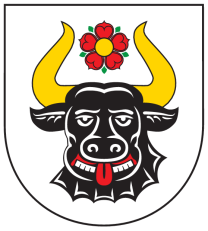 Nasz Znak: BUD.7021.10.2021                                                       Zwierzyn, dnia 30.4.2021r.Informacja o wyborze ofertyZamawiającyGmina Zwierzynul. Wojska Polskiego 866-542 ZwierzynNip:	5991008091Telefon: 	95 761 75 80Fax: 		95 761 71 05Strona WWW: 	www.bip.zwierzyn.pl			www.zwierzyn.plNazwa zadania: Świadczenie usług w zakresie wywozu odpadów komunalnych wraz z podstawieniem pojemników na terenie Gminy Zwierzyn w roku 2021/2022 z obiektów gminnych, terenów sołectw i cmentarzy komunalnych.Informacja o wyborze oferty:Urząd Gminy Zwierzyn informuje, że z nadesłanych ofert wybrał ofertę firmy:                  Laguna Sp. z o.o., ul. Nabrzeżna 21, 66-400 Gorzów Wlkp., gdyż oferta przedsiębiorstwa jest ważna, spełnia warunki postępowania i jest najniższa względem ceny. Zestawienie ofert:Dziękujemy za składanie ofertWójt Gminy Zwierzyn(-) Karol NeumannLP.Nazwa FirmyCena nettoCena brutto1Eneris Surowce S.A. ul. Zagańska 232A 25-563 Kielce3 843,764151,262Laguna Sp. z o.o.ul. Nabrzeżna 2166-400 Gorzów Wlkp.3171,893426,13